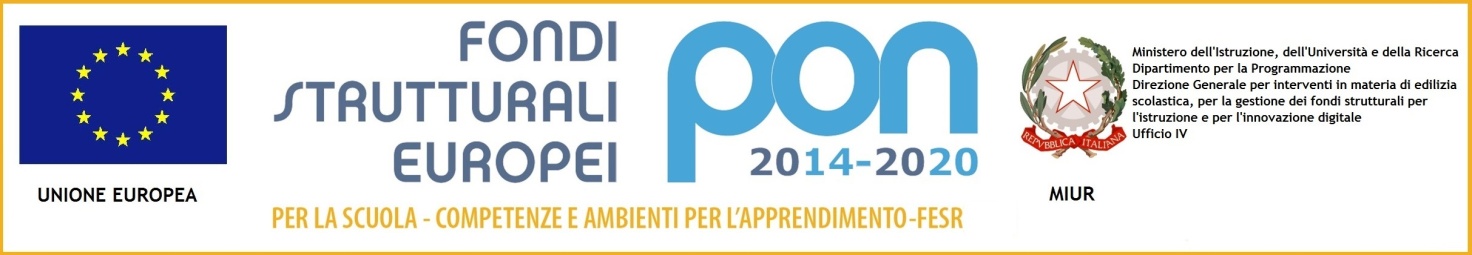 Circ.n. 276FIRENZE , 01 LUGLIO 2019Al personale Docente e AtaAlle FamiglieSecondaria PolizianoSito webOGGETTO: AVVIO SCUOLA SECONDARIA DI PRIMO GRADO POLIZIANOA.S. 2019/2020Il dirigente scolasticoProf. Bussotti Alessandrofirma autografa sostituita a mezzo stampaai sensi dell’art.3 comma 2 del D.L.gs.39/1993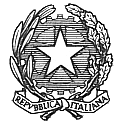 ISTITUTO COMPRENSIVO STATALE “A. POLIZIANO”Viale Morgagni n. 22 – 50134 FIRENZETel. 055/4360165 – FAX 055/433209 –C.M. FIIC85700L – C.F. 94202800481e-mail: fiic85700l@istruzione.itpec: fiic85700l@pec.istruzione.itsito http://www.icpoliziano.gov.it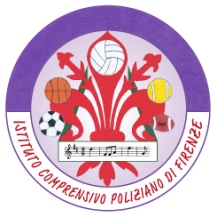 ISTITUTO COMPRENSIVO STATALE “A. POLIZIANO”Viale Morgagni n. 22 – 50134 FIRENZETel. 055/4360165 – FAX 055/433209 –C.M. FIIC85700L – C.F. 94202800481e-mail: fiic85700l@istruzione.itpec: fiic85700l@pec.istruzione.itsito http://www.icpoliziano.gov.it16 settembre lunedìclassi I8,00 – 12,00Classi II - III9,00 – 12,0017 settembremartedìclassi I - II - III8,00 – 12,00Dal  18  al 21 settembreclassi I - II - III8,00 -13,00Da lunedì 23 settembre orario completo per tutte le classi con uscite alle ore 13,00 o 14,00 in base alla tipologia oraria scelta dalle famiglie, a condizione che l’organico sia completo (nel caso ciò non si verifichi verrà data comunicazione relativa)orario completo per tutte le classi con uscite alle ore 13,00 o 14,00 in base alla tipologia oraria scelta dalle famiglie, a condizione che l’organico sia completo (nel caso ciò non si verifichi verrà data comunicazione relativa)